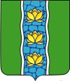 АДМИНИСТРАЦИЯ КУВШИНОВСКОГО РАЙОНАПОСТАНОВЛЕНИЕОб утверждении Порядка формирования, размещения, исполнения и контроля в сфере закупок товаров, работ, услуг для обеспечения муниципальных нужд МО «Кувшиновский район»Во исполнение Федерального закона от 05.04.2013 № 44-ФЗ                                     «О контрактной системе в сфере закупок товаров, работ, услуг для обеспечения государственных и муниципальных нужд», в целях разграничения полномочий заказчиков МО «Кувшиновский район» Тверской области и уполномоченного органа по определению поставщиков (подрядчиков, исполнителей, в целях осуществления централизации закупок для обеспечения муниципальных нужд, руководствуясь Федеральным законом РФ от 06.10.2003 № 131-ФЗ «Об общих принципах организации местного самоуправления в Российской Федерации» и Уставом муниципального образования Кувшиновский район, администрация Кувшиновского района,ПОСТАНОВЛЯЮ:1. Утвердить Порядок формирования, размещения, исполнения и контроля в сфере закупок товаров, работ, услуг для обеспечения муниципальных нужд                МО «Кувшиновский район» (Приложение 1).2. Утвердить форму заявки на осуществление закупки товаров (выполнения работ, оказания услуг) для обеспечения муниципальных нужд (Приложение 2).3. Утвердить Перечень заказчиков, для которых уполномоченный орган по определению поставщиков (подрядчиков, исполнителей) для обеспечения муниципальных нужд заказчиков муниципального образования «Кувшиновский район» осуществляет процедуру определения поставщиков (подрядчиков, исполнителей) (Приложение 3).4. Утвердить соглашение о передаче части полномочий в рамках Федерального закона от 05.04.2013 № 44-ФЗ «О контрактной системе в сфере закупок товаров, работ, услуг для обеспечения государственных и муниципальных нужд» (Приложение 4).5. Контроль за исполнением настоящего Постановления возложить на заместителя Главы администрации Кувшиновского района О.Н. Бушуеву.6. Настоящее Постановление вступает в силу с момента подписания и подлежит официальному опубликованию.7. Признать утратившим силу постановление администрации Кувшиновского района от 15.02.2018 № 84 «Об утверждении Порядка взаимодействия отдела закупок для муниципальных нужд администрации Кувшиновского района и заказчиков Кувшиновского района».И.о. главы администрации  Кувшиновского района                                                                               М.С. АваевПриложение 1 к постановлению администрации  Кувшиновского районаот 09.01.2020 № 1Порядок
 формирования, размещения, исполнения и контроля в сфере закупок товаров, работ, услуг для обеспечения муниципальных нужд МО «Кувшиновский район»1. Общие положения	1. Порядок формирования, размещения, исполнения и контроля в сфере закупок товаров, работ, услуг для обеспечения муниципальных нужд                             МО «Кувшиновский район» (далее - Порядок) разработан в соответствии с Конституцией Российской Федерации, Бюджетным и Гражданским кодексами Российской Федерации, Федеральным законом от 05.04.2013 № 44-ФЗ                             «О контрактной системы в сфере закупок товаров, работ, услуг для обеспечения государственных и муниципальных нужд» (далее - Закон о контрактной системе), Федеральным законом РФ от 06.10.2003 № 131-ФЗ «Об общих принципах организации местного самоуправления в Российской Федерации», Уставом МО «Кувшиновский район», нормативными правовыми актами Российской Федерации, Тверской области, органов местного самоуправления МО «Кувшиновский район».	2. Настоящий Порядок устанавливает общие правовые и экономические принципы планирования, осуществления, исполнения и контроля в сфере закупок для обеспечения муниципальных нужд МО «Кувшиновский район» и регулирует отношения, возникающие в связи с расходованием средств бюджета МО «Кувшиновский район» на оплату товаров, работ, услуг для муниципальных нужд МО «Кувшиновский район».	3. Порядок разграничивает полномочия заказчиков МО «Кувшиновский район» (Приложение 3) (далее - заказчики) и администрации Кувшиновского района, в лице отдела закупок администрации Кувшиновского района (далее - уполномоченный орган), определяет правила подготовки заказчиками заявки на осуществление закупки товаров (выполнения работ, оказания услуг для обеспечения муниципальных нужд, финансируемых за счет средств местного бюджета и внебюджетных источников финансирования МО «Кувшиновский район», иных источников финансирования (далее - заявка на осуществление закупки) и порядок ее представления в уполномоченный орган, определяет порядок планирования закупок товаров, работ, услуг для муниципальных нужд МО «Кувшиновский район» (далее - осуществление закупки).	4. Все возникающие вопросы по осуществлению закупки, не урегулированные настоящим Порядком, регламентируются действующим законодательством в сфере закупок.2. Формирование закупок для обеспечения муниципальных нужд5. Организация работы по закупкам товаров, работ, услуг для обеспечения муниципальных нужд осуществляется заказчиками. Заказчики формируют заказ на поставки товаров, выполнение работ, оказание услуг для собственных нужд за счет бюджетных, внебюджетных источников финансирования, иных источников финансирования, учитывая практическую значимость, ожидаемые результаты для обеспечения нужд.6. В функции заказчика входят:а) расчет потребности в товарах, работах и услугах на очередной финансовый год, финансируемых из средств местного бюджета, внебюджетных источников и иных источников финансирования;б) формирование, утверждение, размещение и ведение плана-графика в единой информационной системе;в) определение способа определения поставщика (подрядчика, исполнителя) и обоснование выбора данного способа;г) определение предмета контракта (осуществление описания объекта закупки), в том числе установление требований к функциональным, техническим и качественным характеристикам, эксплуатационным характеристикам объекта закупки (при необходимости), требования к размерам, упаковке, отгрузке товара, требований к результатам работ, к гарантийным обязательствам и иным показателям, связанным с определением соответствия поставляемого товара, выполняемых работ, оказываемых услуг потребностям заказчика;д) установление размера обеспечения заявок, размера обеспечения исполнения контракта, гарантийных обязательств;е) обоснование закупки;ё) определение и обоснование начальной (максимальной) цены контракта;ж) разработка проекта контракта;з) определение условий контракта;и) установление требований к участникам закупки;к) утверждение документации о закупке в части документов и сведений, подготовка и предоставление которых относится к полномочиям заказчика, установленных настоящим порядком;л) предоставление учреждениям и предприятиям уголовно-исполнительной системы, организациям инвалидов преимущества в отношении предлагаемой ими цены контракта;м) осуществление закупки у субъектов малого предпринимательства, социально ориентированных некоммерческих организаций, а также в случае необходимости установление требований к поставщику (подрядчику, исполнителю), не являющемуся субъектом малого предпринимательства или социально ориентированной некоммерческой организацией, о привлечении к исполнению контракта субподрядчиков, соисполнителей из числа субъектов малого предпринимательства, социально ориентированных некоммерческих организаций;н) подготовка и направление по запросу уполномоченного органа разъяснений положений муниципального контракта, технического задания. Разъяснения направляются на бумажном носителе и в электронном виде в течение одного рабочего дня, следующего за днем поступления запроса;о) заключение муниципальных контрактов с победителями процедур закупок;п) осуществление приема товара, работ, услуг (по контрактам, заключаемым с единственным поставщиком в соответствии с п. 4, 5 ч. 1 ст. 93 Закона, Приемочная комиссия не создается, а приемка товаров (работ, услуг) осуществляется уполномоченным должностным лицом Заказчика, который составляет и подписывает акт приемки товаров (работ, услуг) единолично);р) осуществление контроля за соблюдением условий контракта, заключенного по итогам проведения процедур закупок;с) заказчик несет ответственность за полноту, обоснованность и соответствие технического задания (спецификации и т.д.) и сведений, представленных в составе заявки на проведение закупок и включенных в документацию о закупке, законодательству Российской Федерации, а также техническим нормам и правилам.7. Заказчик принимает решения:а) об отмене определения поставщика (подрядчика, исполнителя) в случаях и порядке, установленном Законом о контрактной системе;б) о повторном проведении конкурентного способа определения поставщика (подрядчика, исполнителя) в случаях и порядке, установленном Законом о контрактной системе 8. Заказчик согласовывает с органом местного самоуправления муниципального района, уполномоченным на осуществление контроля в сфере закупок, решения об осуществлении закупки у единственного поставщика (исполнителя, подрядчика) по основаниям, предусмотренным  системе .9. Выполняют иные действия, предусмотренные Законом о контрактной системе, если данные действия в соответствии с настоящим Порядком не выполняет уполномоченный орган.3. Порядок предоставления и рассмотрения документов для осуществления закупок10. Для организации определения поставщика (подрядчика, исполнителя) уполномоченным органом заказчики формируют и направляют                                                 в уполномоченный орган заявку на осуществление закупки товара, выполнения работы, оказания услуги для обеспечения муниципальных нужд с приложением документов, необходимых для проведения закупки (Приложение 2).11. Заявка, направленная в уполномоченный орган, должна содержать сведения, установленные Законом о контрактной системе.12. Заказчики предоставляют в уполномоченный орган следующий пакет документов:а) заявку на осуществление закупки товара, выполнения работ, оказания услуг для обеспечения муниципальных нужд по утвержденной форме.В заявке указываются:- наименование и описание объекта закупки с указанием характеристик такого объекта с учетом положений статьи 33 Закона о контрактной системе;- количество поставляемого товара, объем выполняемых работ, оказываемых услуг;- планируемые сроки, периодичность поставки товара, выполнения работ или оказания услуг;- обоснование закупки путем установления соответствия планируемой закупки целям осуществления закупок, определенным с учетом положений статьи 13 Закона о контрактной системе;б) сметы, дефектные ведомости и иные документы исходя из специфики или характеристики объекта закупки;в) проект муниципального контракта, утвержденный заказчиком;г) обоснование начальной (максимальной) цены контракта, а также дополнительные требования к участникам закупки и обоснование таких требований;д) техническое задание, спецификации, сметы, дефектные ведомости и иные документы (на бумажных носителях и в электронном виде), утвержденные руководителем заказчика, в зависимости предмета закупки.Техническое задание должно содержать:- полное и точное наименование объекта закупки;- требование к безопасности объекта закупки;- требования к функциональным, техническим, качественным, эксплуатационным характеристикам объекта закупки (при необходимости);- требования к размерам, упаковке, отгрузке товаров, к результатам работ и иные показатели, связанные с определением соответствия поставленного товара, выполненной работы (ее результата) или оказанной услуги условиям контракта (гражданско-правового договора).Не допускается включение в документацию о закупке (в том числе в форме требований к качеству, техническим характеристикам товара, работы или услуги, требований к функциональным характеристикам (потребительским свойствам) товара)- требований к производителю товара, к участнику закупки (в том числе требования к квалификации участника закупки, включая наличие опыта работы), - требования к деловой репутации участника закупки, - требования к наличию у него производственных мощностей, технологического оборудования, трудовых, финансовых и других ресурсов, необходимых для производства товара, поставка которого является предметом контракта, для выполнения работы или оказания услуги, являющихся предметом контракта, за исключением случаев, если возможность установления таких требований к участнику закупки предусмотрена настоящим Федеральным законом.При включении в описание объекта указания на товарный знак обязательным условием является включение в описание объекта закупки слов «или эквивалент», за исключением случаев определенных Законом                                        о контрактной системе.Сведения, содержащиеся в проекте контракта (гражданско-правовом договоре), должны соответствовать сведениям, содержащимся в заявке.13. Все документы, указанные в 12 настоящего Порядка, должны быть подписаны должностным лицом заказчика, ответственным за подготовку документов. Устанавливается обязательное требование - предоставление информации в электронном виде.14. Уполномоченный орган вправе возвратить пакет документов, предоставляемый заказчиком, в следующих случаях:а) заявка не соответствует утвержденной форме, а также не указаны обязательные сведения, определенные п. «б» п. 12;б) пакет документов не соответствует требованиям, установленным федеральным законодательством и настоящим Порядком;в) отсутствует пакет документов в электронном виде;г) расхождение предоставленной информации на бумажном носителе с электронной формой.15. При возврате документов уполномоченный орган направляет заказчику мотивированное обоснование причин возврата.16. В течение 2-х рабочих дней со дня утверждения или изменения планов-графиков заказчик предоставляет в уполномоченный орган данную информацию (на бумажных носителях и в электронном виде), утвержденную руководителем.17. Уполномоченный орган принимает, регистрирует и рассматривает заявки, поступившие от заказчиков, в том числе для проведения совместных закупок для нескольких заказчиков.18. Уполномоченный орган проводит проверку принятого к рассмотрению пакета документов на соответствие требованиям федерального законодательства и настоящего Порядка.19. Уполномоченный орган в течение 5 рабочих дней со дня поступления заявки размещает в единой информационной системе извещения об осуществлении закупок и документацию о закупках в порядке, установленном Законом о контрактной системе.20. Уполномоченный орган в течение 3 рабочих дней со дня поступления заявки отказывает заказчику в определении поставщика (подрядчика, исполнителя) и возвращает ему заявку с прилагаемыми документами в следующих случаях:а) способ определения поставщика (подрядчика, исполнителя), определенный заказчиком, не соответствует Закону о контрактной системе, а также в случае отсутствия в заявке обоснования выбранного конкурентного способа определения поставщика (подрядчика, исполнителя);б) сроки поставки товаров, выполнения работ, оказания услуг, указанные заказчиком в заявке, ведут к нарушению сроков определения поставщика (подрядчика, исполнителя), установленных Законом о контрактной системе;в) имеются разночтения в сведениях, содержащихся в заявках, представленных на бумажном носителе и в электронном виде;г) сведения, содержащиеся в проекте контракта, не соответствуют сведениям, содержащимся в заявке и документах, приложенных к заявке;д) объект закупки не соответствует целям заказчика.21. Уполномоченный орган вправе запрашивать и получать от заказчиков документы, необходимость предоставления которых предусмотрена действующим законодательством. До получения уполномоченным органом необходимой информации и документов срок проведения проверки приостанавливается.22. Уполномоченный орган вправе вернуть заказчику пакет документов в случае отказа заказчика представить необходимую для проверки информацию и невозможности проведения проверки без требуемой информации.23. По результатам проверки уполномоченный орган принимает одно из следующих решений:а) признает пакет документов соответствующим установленным требованиям и приступает к осуществлению закупки;б) признает пакет документов не соответствующим установленным требованиям и в случае, если замечания могут быть устранены без возврата документов, направляет заказчику замечания с указанием срока их исправления, которые заказчик устраняет в указанный срок;в) признает пакет документов не соответствующим установленным требованиям и в случае невозможности устранения замечаний без возврата пакета документов возвращает его заказчику на доработку.4. Взаимодействие уполномоченного органа и заказчиков при планировании и формировании закупок24. Уполномоченный орган разрабатывает обязательные для применения заказчиками унифицированные формы документов для осуществления закупок товаров, работ, услуг для обеспечения муниципальных нужд (далее - закупки).25. Заявка на осуществление закупки подается в уполномоченный орган не позднее чем за тридцать пять календарных дней до предполагаемого срока заключения контракта в случае, если заказчик осуществляет:а) закупку путем проведения открытого конкурса;б) закупку путем проведения открытого конкурса в электронной форме;в) закупку путем проведения конкурса с ограниченным участием;г) закупку путем проведения конкурса с ограниченным участием в электронной форме;д) закупку путем проведения двухэтапного конкурса;е) закупку путем проведения двухэтапного конкурса в электронной форме;ё) закупку путем проведения аукциона в электронной форме (если НМЦК более 300млн. руб.) (далее - электронный аукцион).26. Заявка на осуществление закупки подается в уполномоченный орган не позднее чем за тридцать пять календарных дней до предполагаемого срока заключения контракта в случае, если заказчик осуществляет:а) закупку путем проведения электронного аукциона (если НМЦК более 300млн. руб.);б) закупку путем проведения запроса котировок;в) закупку путем проведения запроса котировок в электронной форме;г) закупку путем проведения запроса предложений;д) закупку путем проведения запроса предложений в электронной форме.27. Заявка на осуществление закупки подается в уполномоченный орган не позднее чем за 3 календарных дня до предполагаемого срока размещения извещения об осуществлении закупки в единой информационной системе в случае, если заказчик осуществляет:а) проведение повторной закупки;б) закупку путем проведения запроса предложений в соответствии с пунктами 6, 8 части 2 статьи 83, 83.1 Закона о контрактной системе;28. Заявка на осуществление закупки путем проведения конкурса, аукциона в электронной форме, запроса котировок, запроса предложений, конкурса в электронной форме, запроса котировок в электронной форме, запроса предложений в электронной форме должна содержать:а) сведения о заказчике и закупке, представленные по форме, разработанной уполномоченным органом;б) проект контракта.30. Уполномоченный орган организует обязательное общественное обсуждение закупок в соответствии с требованиями Закона о контрактной системе.5. Взаимодействие уполномоченного органа и заказчиков при проведении открытого конкурса, конкурса с ограниченным участием, двухэтапного конкурса, открытого конкурса в электронной форме, конкурса с ограниченным участием в электронной форме, двухэтапного конкурса в электронной форме31. Уполномоченный орган на основании заявки на осуществление закупки путем проведения открытого конкурса:а) принимает решение об осуществлении закупки, определяет место, дату и время вскрытия конвертов с заявками на участие в открытом конкурсе, дату рассмотрения и оценки таких заявок;б) распоряжением Администрации Кувшиновского района (далее - Администрация) создает единую комиссию по осуществлению закупок (далее - конкурсная комиссия), определяет состав и порядок ее работы, назначает председателя единой комиссии;в) направляет заказчику уведомление о составе конкурсной комиссии и определенных месте, дате и времени вскрытия конвертов с заявками на участие в открытом конкурсе, дате рассмотрения и оценки таких заявок;г) при осуществлении закупки технически сложных или специализированных товаров, работ или услуг вправе обратиться за консультацией в орган, уполномоченный на осуществление контроля и надзора в соответствующей сфере деятельности, и (или) запросить дополнительные сведения и документы у заказчика в целях уточнения информации, указанной в проекте конкурсной документации;д) на основании заявки на осуществление закупки и утвержденной заказчиком конкурсной документации подготавливает извещение о проведении открытого конкурса и размещает в единой информационной системе извещение о проведении открытого конкурса и конкурсную документацию в соответствии с требованиями Закона о контрактной системе;е) предоставляет любым заинтересованным лицам конкурсную документацию в порядке, указанном в извещении о проведении открытого конкурса;ж) направляет участнику открытого конкурса и размещает в единой информационной системе представленные заказчиком разъяснения положений конкурсной документации в установленном Законом о контрактной системе порядке;з) размещает представленные заказчиком изменения в извещение о проведении открытого конкурса в единой информационной системе в порядке, установленном Законом о контрактной системе;и) размещает представленные заказчиком изменения в конкурсную документацию в единой информационной системе в порядке, установленном Законом о контрактной системе, и направляет их заказными письмами или в форме электронных документов всем участникам, которым была предоставлена конкурсная документация;к) вправе принять решение об отмене определения поставщика (подрядчика, исполнителя) путем проведения открытого конкурса в установленном Законом о контрактной системе порядке;л) размещает в единой информационной системе решение об отмене определения поставщика (подрядчика, исполнителя) путем проведения открытого конкурса в день принятия этого решения, а также незамедлительно доводит это решение до сведения участников закупки, подавших заявки (при наличии у уполномоченного органа информации для осуществления связи с данными участниками);м) принимает и регистрирует конверты с заявками на участие в открытом конкурсе;н) обеспечивает сохранность конвертов с заявками на участие в открытом конкурсе, защищенность, неприкосновенность и конфиденциальность поданных в форме электронных документов заявок на участие в открытом конкурсе и обеспечивает рассмотрение содержания заявок на участие в открытом конкурсе только после вскрытия конвертов с заявками на участие в открытом конкурсе в соответствии с Законом о контрактной системе;о) возвращает в порядке, установленном конкурсной документацией, конверт с заявкой на участие в открытом конкурсе, поступивший после истечения срока подачи заявок на участие в открытом конкурсе, в случае, если на конверте с такой заявкой указана информация о подавшем ее лице, в том числе почтовый адрес;п) осуществляет организационно-техническое обеспечение деятельности конкурсной комиссии, в том числе обеспечивает помещение для проведения заседаний, передает конверты с заявками на участие в открытом конкурсе председателю конкурсной комиссии, обеспечивает осуществление аудиозаписи вскрытия конвертов с заявками на участие в открытом конкурсе;р) готовит протоколы заседаний единой комиссии;с) размещает протоколы заседаний единой комиссии в единой информационной системе;т) направляет участнику конкурса представленные заказчиком разъяснения результатов конкурса в установленном Законом о контрактной системе порядке;у) в случаях, установленных Законом о контрактной системе, доводит до сведения участников закупки протокол с решением единой комиссии, принятым в результате проверки выполнения участником закупки требований, предусмотренных статьей 37 Закона о контрактной системе;ф) обеспечивает хранение протоколов, составленных в ходе проведения конкурса, заявок на участие в конкурсе, конкурсной документации, изменений, внесенных в конкурсную документацию, разъяснений положений конкурсной документации и открытия доступа к поданным в форме электронных документов заявкам на участие в конкурсе.32. Заказчик:а) разрабатывает проект муниципального контракта в соответствии с требованиями Закона о контрактной системе и направляет в уполномоченный орган заявку на осуществление закупки путем проведения открытого конкурса;б) не позднее дня, следующего за днем поступления от уполномоченного органа уведомления о составе конкурсной комиссии и определенных месте, дате и времени вскрытия конвертов с заявками на участие в открытом конкурсе, дате рассмотрения и оценки таких заявок, утверждает конкурсную документацию и направляет ее в уполномоченный орган для размещения в единой информационной системе;в) в случае поступления от участника открытого конкурса запроса о даче разъяснений положений конкурсной документации представляет в уполномоченный орган разъяснения положений конкурсной документации в течение одного рабочего дня с даты поступления указанного запроса;г) вправе принять решение о внесении изменений в извещение о проведении открытого конкурса и (или) конкурсную документацию, об отмене определения поставщика (подрядчика, исполнителя) путем проведения открытого конкурса в установленном Законом о контрактной системе порядке;д) в случае принятия решения о внесении изменений в извещение о проведении открытого конкурса и (или) конкурсную документацию, об отмене определения поставщика (подрядчика, исполнителя) путем проведения открытого конкурса представляет в уполномоченный орган в день принятия решения соответствующие изменения, решение об отмене определения поставщика (подрядчика, исполнителя) путем проведения открытого конкурса;е) в день рассмотрения и оценки заявок представляет председателю конкурсной комиссии справку о поступивших до даты рассмотрения и оценки заявок на счет, который указан заказчиком в документации о закупке и на котором в соответствии с законодательством Российской Федерации учитываются операции со средствами, поступающими заказчику, денежных средствах, внесенных участниками открытого конкурса в качестве обеспечения заявки на участие в открытом конкурсе;ж) в установленный Законом о контрактной системе срок направляет победителю конкурса или участнику конкурса, подавшему единственную заявку на участие в конкурсе, один экземпляр протокола рассмотрения и оценки заявок на участие в конкурсе или протокола рассмотрения единственной заявки на участие в конкурсе с приложением проекта контракта, который составляется согласно требованиям Закона о контрактной системе;з) в случае поступления от участника конкурса запроса о даче разъяснений результатов конкурса представляет в уполномоченный орган данные разъяснения в течение одного рабочего дня с даты поступления этого запроса;и) возвращает на счет участника закупки денежные средства, внесенные в качестве обеспечения заявки на участие в конкурсе, в случаях и сроки, предусмотренные Законом о контрактной системе ;к) осуществляет действия, предусмотренные  о контрактной системе, направленные на заключение контракта, а также действия, предусмотренные Законом о контрактной системе, в случаях признания открытого конкурса несостоявшимся;л) в случаях, предусмотренных  о контрактной системе, отказывается от заключения контракта с победителем открытого конкурса в любой момент до заключения контракта;м) в случае отказа от заключения контракта с победителем открытого конкурса по основаниям, предусмотренным частями 9 и 10 статьи 31 Закона                       о контрактной системе, составляет протокол об отказе от заключения контракта, размещает его в единой информационной системе и направляет данному победителю в сроки, предусмотренные Законом о контрактной системе.33. Взаимодействие уполномоченного органа и заказчиков при определении поставщиков (подрядчиков, исполнителей) путем проведения открытого конкурса в электронной форме осуществляется в порядке, предусмотренном настоящим разделом, с учетом ст. 54.1-54.7, ст. 55.1 Закона                 о контрактной системе и следующих особенностей:а) уполномоченный орган размещает протокол рассмотрения и оценки первых частей заявок на участие в таком конкурсе;б) уполномоченный орган размещает протокол рассмотрения и оценки вторых частей заявок на участие в открытом конкурсе в электронной форме.34. Взаимодействие уполномоченного органа и заказчиков при определении поставщиков (подрядчиков, исполнителей) путем проведения конкурса с ограниченным участием осуществляется в порядке, предусмотренном настоящим разделом, с учетом следующих особенностей:а) уполномоченный орган размещает протокол предквалификационного отбора, протокол рассмотрения и оценки заявок на участие в конкурсе с ограниченным участием в единой информационной системе;б) заказчик проводит предквалификационный отбор, результаты которого с обоснованием принятых заказчиком решений, в том числе перечень участников закупки, соответствующих установленным требованиям, фиксируются в протоколе предквалификационного отбора.35. Взаимодействие уполномоченного органа и заказчиков при определении поставщиков (подрядчиков, исполнителей) путем проведения конкурса с ограниченным участием в электронной форме осуществляется в порядке, предусмотренном настоящим разделом, с учетом ст. 56.1 Закона                        о контрактной системе и следующих особенностей:а) уполномоченный орган размещает протокол первого этапа двухэтапного конкурса.36. Взаимодействие уполномоченного органа и заказчиков при определении поставщиков (подрядчиков, исполнителей) путем проведения двухэтапного конкурса осуществляется в порядке, предусмотренном настоящим разделом, с учетом следующих особенностей:а) уполномоченный орган размещает протокол первого этапа двухэтапного конкурса в единой информационной системе;б) уполномоченный орган сообщает участникам двухэтапного конкурса в приглашениях представить окончательные заявки на участие в двухэтапном конкурсе о любом уточнении условий закупки, внесенном заказчиком в соответствии с Законом о контрактной системе, а также размещает данные изменения в конкурсную документацию в единой информационной системе в день направления указанных приглашений;в) заказчик по результатам первого этапа двухэтапного конкурса, зафиксированным в протоколе первого этапа такого конкурса, вправе уточнить условия закупки;г) заказчик представляет в уполномоченный орган информацию о любом уточнении условий закупки, внесенном в соответствии с  Законом о контрактной системе, а также данные изменения в конкурсную документацию.37. Взаимодействие уполномоченного органа и заказчиков при определении поставщиков (подрядчиков, исполнителей) путем проведения двухэтапного конкурса в электронной форме осуществляется в порядке, предусмотренном настоящим разделом, с учетом ст. 57.1 Закона о контрактной системы и следующих особенностей:а) уполномоченный орган размещает протокол первого этапа двухэтапного конкурса в электронной форме.6. Взаимодействие уполномоченного органа и заказчиков при проведении аукциона в электронной форме38. Уполномоченный орган на основании заявки на осуществление закупки путем проведения электронного аукциона:а) принимает решение об осуществлении закупки, определяет дату и время окончания срока подачи заявок на участие в электронном аукционе, дату окончания срока рассмотрения заявок на участие электронном аукционе, дату проведения электронного аукциона;б) распоряжением Администрации создает единую комиссию по осуществлению закупок (далее - аукционная комиссия), определяет состав и порядок ее работы, назначает председателя единой комиссии;в) направляет заказчику уведомление о составе единой комиссии и определенных дате и времени окончания срока подачи заявок на участие в электронном аукционе, дате окончания срока рассмотрения заявок на участие электронном аукционе, дате проведения электронного аукциона;г) при осуществлении закупки технически сложных или специализированных товаров, работ или услуг вправе обратиться за консультацией в орган, уполномоченный на осуществление контроля и надзора в соответствующей сфере деятельности, и (или) запросить дополнительные сведения и документы у заказчика в целях уточнения информации, указанной в проекте документации об электронном аукционе;д) на основании заявки на организацию закупки и утвержденной заказчиком документации об электронном аукционе подготавливает извещение о проведении электронного аукциона и размещает в единой информационной системе извещение о проведении электронного аукциона и документацию об электронном аукционе в соответствии с требованиями Закона о контрактной системе;е) размещает в единой информационной системе представленные заказчиком разъяснения положений документации об электронном аукционе в установленном Законом о контрактной системе порядке;ж) размещает представленные заказчиком изменения в извещение о проведении электронного аукциона и (или) в документацию об электронном аукционе в единой информационной системе в порядке, установленном Законом о контрактной системе;з) вправе принять решение об отмене определения поставщика (подрядчика, исполнителя) путем проведения электронного аукциона в установленном Законом о контрактной системе порядке;и) размещает в единой информационной системе решение об отмене определения поставщика (подрядчика, исполнителя) путем проведения электронного аукциона в день принятия этого решения;к) осуществляет организационно-техническое обеспечение заседаний единой комиссии, в том числе обеспечивает помещение для проведения заседаний;л) готовит протоколы заседаний единой комиссии;м) направляет оператору электронной площадки и размещает в единой информационной системе протокол рассмотрения заявок на участие                                    в электронном аукционе;н) размещает на электронной площадке и в единой информационной системе протокол подведения итогов электронного аукциона в случаях и порядке, установленных Законом о контрактной системе;о) в случаях, установленных Законом о контрактной системе, размещает в единой информационной системе и доводит до сведения участников закупки протокол с решением единой комиссии, принятым в результате проверки выполнения участником закупки требований, предусмотренных статьей 37 Закона о контрактной системе.39. Заказчик:а) разрабатывает проект муниципального контракта в соответствии с требованиями Закона о контрактной системе и направляет в уполномоченный орган заявку на осуществление закупки путем проведения электронного аукциона;б) не позднее дня, следующего за днем поступления от уполномоченного учреждения уведомления о составе единой комиссии и определенных дате и времени окончания срока подачи заявок на участие в электронном аукционе, дате окончания срока рассмотрения заявок на участие электронном аукционе, дате проведения электронного аукциона, утверждает документацию об электронном аукционе и направляет ее в уполномоченный орган для размещения в единой информационной системе;в) в случае поступления от оператора электронной площадки запроса о даче разъяснений положений документации об электронном аукционе, направленного участником электронного аукциона, представляет в уполномоченный орган разъяснения положений документации об электронном аукционе в течение одного рабочего дня с даты поступления указанного запроса;г) вправе принять решение о внесении изменений в извещение о проведении электронного аукциона и (или) документацию об электронном аукционе, об отмене определения поставщика (подрядчика, исполнителя) путем проведения электронного аукциона в установленном Законом о контрактной системе порядке;д) в случае принятия решения о внесении изменений в извещение о проведении электронного аукциона и (или) документацию об электронном аукционе, об отмене определения поставщика (подрядчика, исполнителя) путем проведения электронного аукциона представляет в уполномоченный орган в день принятия решения соответствующие изменения, решение об отмене определения поставщика (подрядчика, исполнителя) путем проведения электронного аукциона;е) осуществляет действия, предусмотренные Законом о контрактной системе, направленные на заключение контракта, а также действия, предусмотренные Законом о контрактной системе, в случаях признания электронного аукциона несостоявшимся;ж) в случаях, предусмотренных Законом о контрактной системе, отказывается от заключения контракта с победителем электронного аукциона в любой момент до заключения контракта;з) в случае отказа от заключения контракта с победителем электронного аукциона по основаниям, предусмотренным частями 9 и 10 статьи 31 Закона о контрактной системе, составляет протокол об отказе от заключения контракта, размещает его в единой информационной системе и направляет его данному победителю в сроки, предусмотренные Законом о контрактной системе.7. Взаимодействие уполномоченного органа и заказчиков при проведении запроса котировок, запроса котировок в электронной форме40. Уполномоченный орган на основании заявки на осуществление закупки путем проведения запроса котировок в электронной форме (далее Запроса котировок):а) принимает решение об осуществлении закупки, определяет место, дату и время вскрытия конвертов с заявками на участие в запросе котировок;б) распоряжением Администрации создает единую комиссию по осуществлению закупок (далее - котировочная комиссия), определяет состав и порядок ее работы, назначает председателя единой комиссии;в) направляет заказчику уведомление о составе котировочной комиссии и определенных месте, дате и времени вскрытия конвертов с заявками на участие в запросе котировок;г) при осуществлении закупки технически сложных или специализированных товаров, работ или услуг вправе обратиться за консультацией в орган, уполномоченный на осуществление контроля и надзора в соответствующей сфере деятельности, и (или) запросить дополнительные сведения и документы у заказчика в целях уточнения информации, указанной в заявке об организации закупки;д) на основании заявки на осуществление закупки подготавливает извещение о проведении запроса котировок и размещает в единой информационной системе извещение о проведении запроса котировок и проект контракта, заключаемого по результатам проведения такого запроса, в соответствии с требованиями Закона о контрактной системе;е) направляет одновременно с размещением в единой информационной системе извещения о проведении запроса котировок запрос о предоставлении котировок не менее чем трем лицам, осуществляющим поставки товаров, выполнение работ, оказание услуг, предусмотренных извещением о проведении запроса котировок, в случаях, предусмотренных Законом о контрактной системе;ж) размещает представленные заказчиком изменения в извещение                           о проведении запроса котировок в единой информационной системе в порядке, установленном Законом о контрактной системе;з) вправе принять решение об отмене определения поставщика (подрядчика, исполнителя) путем проведения запроса котировок в установленном Законом о контрактной системе порядке;и) размещает в единой информационной системе решение об отмене определения поставщика (подрядчика, исполнителя) путем проведения запроса котировок в день принятия этого решения, а также незамедлительно доводит это решение до сведения участников закупки, подавших заявки (при наличии у уполномоченного органа информации для осуществления связи с данными участниками);й) готовит протокол рассмотрения и оценки заявок на участие в запросе котировок;к) размещает протокол рассмотрения и оценки заявок на участие в запросе котировок в единой информационной системе;л) направляет участнику запроса котировок представленные заказчиком разъяснения результатов рассмотрения и оценки заявок на участие в запросе котировок в установленном Законом о контрактной системе порядке.41. Заказчик:а) разрабатывает проект муниципального контракта, заключаемого по результатам проведения запроса котировок, в соответствии с требованиями Закона о контрактной системы и направляет в уполномоченный орган заявку на организацию закупки путем проведения запроса котировок;б) вправе принять решение о внесении изменений в извещение                                    о проведении запроса котировок, об отмене определения поставщика (подрядчика, исполнителя) путем проведения запроса котировок в установленном Законом о контрактной системе порядке;в) в случае принятия решения о внесении изменений в извещение                                о проведении запроса котировок цен, об отмене определения поставщика (подрядчика, исполнителя) путем проведения запроса котировок представляет в уполномоченный орган в день принятия решения соответствующие изменения, решение об отмене определения поставщика (подрядчика, исполнителя) путем проведения запроса котировок;г) в установленный Законом о контрактной системе срок направляет победителю запроса котировок один экземпляр протокола рассмотрения и оценки заявок на участие в запросе котировок с приложением проекта контракта, который составляется согласно требованиям Закона о контрактной системе;д) в случае поступления от участника запроса котировок запроса о даче разъяснений результатов рассмотрения и оценки заявок на участие в запросе котировок представляет в уполномоченный орган данные разъяснения в течение одного рабочего дня с даты поступления этого запроса;е) осуществляет действия, предусмотренные Законом о контрактной системе, направленные на заключение контракта, а также действия, предусмотренные Законом о контрактной системе, в случаях признания запроса котировок несостоявшимся.42. Взаимодействие уполномоченного органа и заказчиков при определении поставщиков (подрядчиков, исполнителей) путем проведения запроса котировок в электронной форме осуществляется в порядке, предусмотренном настоящим разделом, с учетом ст. 82.1-82.6 Закона                                   о контрактной системы и следующих особенностей:а) уполномоченный орган направляет протокол рассмотрения заявок на участие в запросе котировок в электронной форме оператору электронной площадки.8. Взаимодействие уполномоченного органа и заказчиков при проведении запроса предложений, запроса предложений в электронной форме43. Уполномоченный орган на основании заявки на осуществление закупки путем проведения запроса предложений:а) принимает решение об осуществлении закупки, определяет место, дату и время вскрытия конвертов с заявками на участие в запросе предложений, рассмотрения и оценки таких заявок, срок подачи заявок на участие в запросе предложений;б) распоряжением Администрации создает комиссию по осуществлению закупок по рассмотрению заявок на участие в запросе предложений и окончательных предложений (далее - комиссия по рассмотрению заявок на участие в запросе предложений и окончательных предложений), определяет состав и порядок ее работы, назначает председателя комиссии по рассмотрению заявок на участие в запросе предложений и окончательных предложений;в) направляет заказчику уведомление о составе комиссии по рассмотрению заявок на участие в запросе предложений и окончательных предложений и определенных месте, дате и времени вскрытия конвертов с заявками на участие в запросе предложений и (или) открытия доступа к поданным в форме электронных документов заявкам на участие в запросе предложений, рассмотрения и оценки таких заявок, сроке подачи заявок на участие в запросе предложений;г) при осуществлении закупки технически сложных или специализированных товаров, работ или услуг вправе обратиться за консультацией в орган, уполномоченный на осуществление контроля и надзора в соответствующей сфере деятельности, и (или) запросить дополнительные сведения и документы у заказчика в целях уточнения информации, указанной в проекте документации о проведении запроса предложений;д) на основании заявки на осуществление закупки и утвержденной заказчиком документации о проведении запроса предложений подготавливает извещение о проведении запроса предложений и размещает в единой информационной системе извещение о проведении запроса предложений и документацию о проведении запроса предложений в соответствии с требованиями Закона о контрактной системе;е) предоставляет любым заинтересованным лицам документацию о проведении запроса предложений в порядке, указанном в извещении о проведении запроса предложений;ж) принимает и регистрирует конверты с заявками на участие в запросе предложений, с окончательными предложениями;з) осуществляет организационно-техническое обеспечение деятельности комиссии по рассмотрению заявок на участие в запросе предложений и окончательных предложений, в том числе обеспечивает помещение для проведения заседаний, передает конверты с заявками на участие в запросе предложений председателю комиссии по рассмотрению заявок на участие в запросе предложений и окончательных предложений, обеспечивает осуществление аудиозаписи вскрытия конвертов с заявками на участие в запросе предложений, конвертов с окончательными предложениями;и) готовит выписку из протокола проведения запроса предложений, протоколы заседаний комиссии по рассмотрению заявок на участие в запросе предложений и окончательных предложений;к) размещает выписку из протокола проведения запроса предложений, протоколы заседаний комиссии по рассмотрению заявок на участие в запросе предложений и окончательных предложений в единой информационной системе.44. Заказчик:а) разрабатывает проект муниципального контракта в соответствии с требованиями Закона о контрактной системе и направляет в уполномоченный орган заявку на осуществление закупки путем проведения запроса предложений;б) не позднее дня, следующего за днем поступления от уполномоченного органа уведомления о составе комиссии по рассмотрению заявок на участие в запросе предложений и окончательных предложений и определенных месте, дате и времени вскрытия конвертов с заявками на участие в запросе предложений, рассмотрения и оценки таких заявок, сроке подачи заявок на участие в запросе предложений, утверждает документацию о проведении запроса предложений и направляет ее в уполномоченный орган для размещения в единой информационной системе;в) в день, во время и в месте, которые указаны в извещении о проведении запроса предложений, непосредственно перед вскрытием конвертов с заявками на участие в запросе предложений публично объявляет присутствующим участникам запроса предложений при вскрытии этих конвертов и открытии указанного доступа о возможности подачи заявок, изменения или отзыва поданных заявок;г) осуществляет действия, предусмотренные Законом о контрактной системе, направленные на заключение контракта, а также действия, предусмотренные Законом о контрактной системе, в случаях признания запроса предложений несостоявшимся;д) в случаях, предусмотренных Законом о контрактной системе, отказывается от заключения контракта с победителем запроса предложений в любой момент до заключения контракта;е) в случае отказа от заключения контракта с победителем запроса предложений по основаниям, предусмотренным частями 9 и 10 статьи 31 Закона о контрактной системе, составляет протокол об отказе от заключения контракта, размещает его в единой информационной системе и направляет его данному победителю в сроки, предусмотренные Законом о контрактной системе.45. Взаимодействие уполномоченного органа и заказчиков при определении поставщиков (подрядчиков, исполнителей) путем проведения запроса предложений в электронной форме осуществляется в порядке, предусмотренном настоящим разделом, с учетом ст. 83.1 Закона о контрактной системы и следующих особенностей:а) уполномоченный орган размещает в единой информационной системе выписку из протокола проведения запроса предложений в электронной форме;б) уполномоченный орган размещает в единой информационной системе итоговый протокол и протокол проведения запроса предложений в электронной форме.9. Взаимодействие уполномоченного органа и заказчиков при осуществлении закупки у единственного поставщика (подрядчика, исполнителя)46. Заказчик:а) заключает контракт с единственным поставщиком (подрядчиком, исполнителем) в порядке, установленном Законом о контрактной системе;б) при осуществлении закупки у единственного поставщика (подрядчика, исполнителя) в случаях, предусмотренных пунктами 6, 9 части 1 статьи 93 Закона о контрактной системе, уведомляет о заключении контракта орган местного самоуправления, уполномоченный на осуществление контроля в сфере закупок в порядке и сроки, предусмотренные Законом о контрактной системе.10. Обжалование действий (бездействия) заказчика, уполномоченного органа47. Любой участник закупки, а также осуществляющие общественный контроль общественные объединения, объединения юридических лиц в соответствии с законодательством Российской Федерации имеют право обжаловать в судебном порядке или в порядке, установленном Законом о контрактной системе, в контрольный орган в сфере закупок действия (бездействие) заказчика, уполномоченного органа, если такие действия (бездействие) нарушают права и законные интересы участника закупки.Приложение 2 к постановлению администрации Кувшиновского районаот 09.01.2020 № 1Согласовано:Заместитель главыадминистрации Кувшиновского района_____________________/О.Н. Бушуева/          (подпись)                                           (расшифровка)«____» _____________ 20___ г.В уполномоченный орган по определению поставщиков (подрядчиков, исполнителей)Заявка № _____
на осуществление закупки товаров (выполнение работ, оказание услуг) для обеспечения муниципальных нужд _____________ путем проведения ____________1. ЗаказчикНаименование заказчикаМесто нахождения/Почтовый адресАдрес электронной почты/Контактный телефон.2. Информация о контрактной службе/контрактном управляющем.3. Сведения о включении закупки в план-график размещения заказов:(данные берутся из плана-графика)4. Предмет контракта.5. Наименование, характеристики и количество поставляемых товаров, наименование, характеристики и объем выполняемых работ (оказываемых услуг).6. Место доставки и условия поставки товаров (выполнения работ, оказания услуг).7. Сроки (периоды) поставки товара (выполнения работ, оказания услуг).8. Форма, сроки и порядок оплаты товара (работ, услуг) с учетом Бюджетного кодекса.9. Начальная (максимальная) цена контракта (лота) __________________ рублей.Если при заключении контракта объем подлежащих выполнению работ по техническому обслуживанию и (или) ремонту техники, оборудования, оказанию услуг связи, юридических услуг, медицинских услуг, образовательных услуг, услуг общественного питания, услуг переводчика, услуг по перевозкам грузов, пассажиров и багажа, гостиничных услуг, услуг по проведению оценки невозможно определить, применяем п. 9.1.9.1. Цена запасных частей или каждой запасной части к технике, оборудованию, цена единицы работы или услуги.10. Сведения о валюте, используемой для формирования цены контракта и расчетов с поставщиками (исполнителями, подрядчиками).Российский рубль (по умолчанию).11. Порядок применения официального курса иностранной валюты к рублю Российской Федерации, установленного Центральным банком Российской Федерации и используемого при оплате заключенного контракта.Не предусмотрено (по умолчанию).12. Источник финансирования закупки.Оплата поставляемых товаров (выполняемых работ, оказываемых услуг) осуществляется в рамках:13. Размер обеспечения исполнения контракта, срок и порядок его предоставления в % ______.(данные берутся из плана-графика)(Указать реквизиты счета, на который будут перечисляться залоговые средства)14. Размер обеспечения заявки на участие в % _______, условия банковской гарантии.(данные берутся из плана-графика)15. Сведения об условиях, запретах, ограничениях допуска товаров, происходящих из иностранного государства или группы иностранных государств, работ, услуг, соответственно выполняемых, оказываемых иностранными лицами.16. Преимущества согласно 44 Закона о контрактной системе:16.1. Преимущество для товаров российского происхождения и товаров, происходящих из Республики Беларусь, Республики Казахстан.(если «да», то указать основание, если «нет», то вывести фразу - «предусмотрено»)16.2. Преимущества учреждениям и предприятиям уголовно-исполнительной системы.(если «да», то указать основание, если «нет», то вывести фразу - «предусмотрено»)16.3. Преимущества организациям инвалидов.(если «да», то указать основание, если «нет», то вывести фразу - «предусмотрено»)16.4. Осуществление закупки у субъекта малого предпринимательства.(если «да», то указать основание, если «нет», то вывести фразу - «предусмотрено»)16.5. Осуществление закупки у социально ориентированных некоммерческих организаций.(если «да», то указать основание, если «нет», то вывести фразу - «предусмотрено»)16.6. Привлечение к исполнению контракта субподрядчиков, соисполнителей из числа субъектов малого предпринимательства.(если «да», то указать основание, если «нет», то вывести фразу - «предусмотрено»)16.7. Привлечение к исполнению контракта субподрядчиков, соисполнителей из числа социально ориентированных некоммерческих организаций.(если «да», то указать основание, если «нет», то вывести фразу - «предусмотрено»)17. Сведения о возможности заказчика увеличить по согласованию с участником закупки количество поставляемого товара при заключении контракта в соответствии с частью 18 статьи 34 Закона о контрактной системе;18. Сведения о возможности изменить предусмотренные контрактом количество товаров, объем работ, услуг в соответствии с подпунктом «б» пункта 1 части 1 статьи 95 Федерального закона;19. Требования к участникам закупки в соответствии с пунктом 1 части 1, 1.1 статьи 31 Закона о контрактной системе (указать требования).20. Требования к сроку и (или) объему предоставления гарантий качества товара (работ, услуг), к обслуживанию товара, к расходам на эксплуатацию товара (при необходимости).21. Порядок формирования цены контракта (цены лота), в том числе с учетом или без учета расходов на перевозку, страхование, уплату таможенных пошлин, налогов и других обязательных платежей.22. Информация о банковском сопровождении контракта.23. Иные сведения, которые, по мнению заказчика, имеют существенное значение.24. Лицо, ответственное за подготовку заявки на осуществление закупки.(фамилия, имя, отчество и номер телефона должностного лица заказчика)25. Кандидатуры в состав комиссии.26. Перечень прилагаемых документов (на бумажном носителе и в электронном виде):- обоснование начальной (максимальной) цены контракта;- техническое задание;- проект контракта;- иные документы в соответствии с Порядком.Обоснование начальной (максимальной) цены контракта формируется в соответствии с требованиями статьи 22 Федерального закона от 05.04.2013 № 44-ФЗ «О контрактной системе в сфере закупок товаров, работ, услуг для обеспечения государственных и муниципальных нужд».Ответственность за полноту, достоверность и соответствие нормам Федерального закона обоснования начальной (максимальной) цены контракта несет заказчик.Техническое задание составляется заказчиком в соответствии с требованиями статьи 33 Федерального закона от 05.04.2013 № 44-ФЗ «О контрактной системе в сфере закупок товаров, работ, услуг для обеспечения государственных и муниципальных нужд».Ответственность за соответствие технического задания нормам действующего законодательства Российской Федерации несет заказчик.Подпись руководителя заказчикаПриложение 3 к постановлению администрации Кувшиновского районаот 09.01.2020 № 1Перечень заказчиков, для которых уполномоченный орган по определению поставщиков (подрядчиков, исполнителей) для обеспечения муниципальных нужд заказчиков муниципального образования «Кувшиновского район» осуществляет процедуру определения поставщиков (подрядчиков, исполнителей)Приложение 4 к постановлению администрации Кувшиновского районаот 09.01.2020 № 1Соглашение
о передаче части полномочий в рамках Федерального закона от 05.04.2013 № 44-ФЗ «О контрактной системе в сфере закупок товаров, работ, услуг для обеспечения государственных и муниципальных нужд»	Администрация Кувшиновского района, в лице ___________________________, действующего на основании _____________, с одной стороны, именуемая далее - Уполномоченный орган, и _________________________ в лице _________________, действующего на основании ________, с другой стороны, далее - Заказчик, руководствуясь частью 9 статьи 26 Федерального закона от 05.04.2013 № 44-ФЗ «О контрактной системе в сфере закупок товаров, работ, услуг для обеспечения государственных и муниципальных нужд» (далее - Федеральный закон), заключили настоящее Соглашение о нижеследующем:1. Заказчик передает, а Уполномоченный орган принимает осуществление следующих полномочий при определении поставщиков (подрядчиков, исполнителей) для нужд Заказчика, определенных Законом о контрактной системе:а) определение поставщиков (подрядчиков, исполнителей) для нужд Заказчика способами, предусмотренными Законом № 44-ФЗ, за исключением закупок у единственного поставщика (подрядчика, исполнителя);б) принятие решений о создании комиссий по осуществлению закупок (аукционной, конкурсной, котировочной, единой, комиссии по рассмотрению заявок на участие в запросе предложений и окончательных предложений), определении их состава и порядок работы; в) осуществление выбора оператора электронной площадки и проведения закупок в электронной форме;г) подготовка и размещение в единой информационной системе извещений об осуществлении закупки, документаций о закупках и иных документов в соответствие с действующим законодательством о закупках;д) разработка изменений в извещения об осуществлении закупки, разработка и утверждение изменений в документацию о закупке;е) формирование и размещение в единой информационной системе извещений об отмене определения поставщика (подрядчика, исполнителя);ё) выступление организатором совместных торгов на основании заключенных соглашений на организацию таких торгов;ж) осуществление хранения протоколов, составленных при определении поставщиков (подрядчиков, исполнителей), иных документов и материалов в соответствии с законодательством.  з) обеспечение осуществления закупок;и) участие в рассмотрении дел об обжаловании результатов определения поставщиков (подрядчиков, исполнителей) и осуществление подготовки материалов для выполнения претензионной работы.2. Заказчиком осуществляются самостоятельно полномочия по:а) планированию закупок, расчету потребности в товарах, работах и услугах на очередной финансовый год, финансируемых из средств местного бюджета (бюджетов всех уровней) и внебюджетных источников, иных источников финансирования;б) формированию и публикации плана-графика;в) обоснованию закупок;г) определению и обоснованию начальной (максимальной) цены контракта;д) определению условий контракта;е) заключению (подписанию) муниципальных контрактов с победителями процедур закупок;ж) осуществлению контроля за исполнением контракта, соблюдением условий контракта, заключенного по итогам проведения процедур закупок;з) приемке поставленных товаров, выполненных работ (их результатов), оказанных услуг;и) оплате исполненных обязательств по муниципальному контракту;к) формированию и публикации отчетов Заказчика, предусмотренных Федеральным закономосуществляются Заказчиком самостоятельно.3. Должностные лица Заказчика и Уполномоченного органа несут установленную действующим законодательством ответственность за неисполнение или ненадлежащее исполнение переданных им полномочий.4. Настоящее Соглашение вступает в силу с момента его подписания.5. Соглашение может быть расторгнуто в одностороннем порядке в случае нарушения одной из сторон условий Соглашения, касающихся невыполнения обязательств по осуществлению передаваемых полномочий, неисполнения или ненадлежащего исполнения полномочий.6. Настоящее Соглашение составлено в двух экземплярах, имеющих одинаковую юридическую силу, по одному для каждой из Сторон.7. Внесение изменений и дополнений в настоящее Соглашение осуществляется путем подписания Сторонами дополнительных соглашений.8. По вопросам, не урегулированным настоящим Соглашением, Стороны руководствуются действующим законодательством.9. Споры, связанные с исполнением настоящего Соглашения, разрешаются путем проведения переговоров.09.01.2020 г.№1г. КувшиновоИдентификационный код закупкиНаименование предмета контракта (договора)Начальная (максимальная) цена контракта, рублейСпособ осуществления закупкиСрок осуществления закупки№ п/пНаименование поставляемых товаров (выполняемых работ, оказываемых услуг)Код в соответствии с ОКПДХарактеристики поставляемых товаров (выполняемых работ, оказываемых услуг)Единица измеренияКоличество поставляемых товаров (выполняемых работ, оказываемых услуг)Классификация расходов бюджетаУказать КБККлассификация расходов бюджетаУказать КБККлассификация расходов бюджетаУказать КБККлассификация расходов бюджетаУказать КБККлассификация расходов бюджетаУказать КБККлассификация расходов бюджетаУказать КБКРазмер утвержденных бюджетных ассигнований, рублейРазмер утвержденных бюджетных ассигнований, рублейРазмер утвержденных бюджетных ассигнований, рублейРазмер утвержденных бюджетных ассигнований, рублейКлассификация расходов бюджетаУказать КБККлассификация расходов бюджетаУказать КБККлассификация расходов бюджетаУказать КБККлассификация расходов бюджетаУказать КБККлассификация расходов бюджетаУказать КБККлассификация расходов бюджетаУказать КБКвсегоВ том числеВ том числеВ том числеКлассификация расходов бюджетаУказать КБККлассификация расходов бюджетаУказать КБККлассификация расходов бюджетаУказать КБККлассификация расходов бюджетаУказать КБККлассификация расходов бюджетаУказать КБККлассификация расходов бюджетаУказать КБКвсегоТекущий год 20__Плановые периодыПлановые периодыКлассификация расходов бюджетаУказать КБККлассификация расходов бюджетаУказать КБККлассификация расходов бюджетаУказать КБККлассификация расходов бюджетаУказать КБККлассификация расходов бюджетаУказать КБККлассификация расходов бюджетаУказать КБКвсегоТекущий год 20__20__20__Наименование бюджетаКод ПППРПКЦСРКВРКОСГУМестный бюджетОбластной бюджетФедеральный бюджетВнебюджетные источники финансированияВСЕГО расходов на оплату контрактаВСЕГО расходов на оплату контрактаВСЕГО расходов на оплату контрактаВСЕГО расходов на оплату контрактаВСЕГО расходов на оплату контрактаВСЕГО расходов на оплату контракта№ п/п НаименованиеМестонахождениеИННл/с1Администрация Кувшиновского районаг. Кувшиново, ул. Советская, д. 3378-1-1169290018502 Муниципальное учреждение администрация муниципального образования городского поселения «Город Кувшиново»г. Кувшиново, ул. Советская, д. 334-40-7669290043083Финансовый отдел МО «Кувшиновский район»г. Кувшиново, ул. Советская, д. 334-43-3269290017704 Комитет по управлению имуществом  и земельными отношениями Кувшиновского районаг. Кувшиново, ул. Советская, д. 334-42-9369290018755Муниципальное бюджетное учреждение дополнительного образования «Детская музыкальная школа»г. Кувшиново, ул. Октябрьская, д. 474-60-1369150068276Муниципальное учреждение Кувшиновский районный отдел образования г. Кувшиново, ул. Октябрьская, д. 1544-4-4169290018367Муниципальное дошкольное образовательное учреждение Детский сад №1 г. Кувшиново, ул. Коммунальная, д.114-43-4769290031678Муниципальное дошкольное образовательное учреждение детский сад №2 г. Кувшиново, ул. Коммунальная, д. 34-41-6469290031509Муниципальное бюджетное дошкольное образовательное учреждение Детский сад №3 г. Кувшиново, ул. Володарского, д.2а4-48-20692900317410Муниципальное дошкольное образовательное учреждение детский сад №4 Кувшиновский район, пос. Сокольники65-3-39692900323011Муниципальное дошкольное образовательное учреждение детский сад №5 Кувшиновский район, с. Тысяцкое72-1-71692900198812Муниципальное дошкольное образовательное учреждение детский сад №6Кувшиновский район, с. Прямухино75-1-16692900155413Муниципальное общеобразовательное учреждение Тысяцкая основная общеобразовательная школа.Кувшиновский район, с. Тысяцкое72-2-60692900308614Муниципальное общеобразовательное учреждение - Сокольническая основная общеобразовательная школа.Кувшиновский район, п. Сокольники65-2-86692900311015Муниципальное общеобразовательное учреждение Прямухинская  средняя общеобразовательная школаКувшиновский район, с. Прямухино75-1-19692900318116Муниципальное общеобразовательное учреждение Кувшиновская средняя общеобразовательная школа №1.г. Кувшиново, ул. Горячева, д. 644-54-30692900299917Муниципальное общеобразовательное учреждение «Кувшиновская средняя общеобразовательная школа №2»г. Кувшиново, ул. Бумажников, д.  144-57-22692900295018Муниципальное казенное учреждение «Централизованная бухгалтерия муниципального образования Кувшиновский район»г. Кувшиново, ул. Советская, д. 334-44-38692900565419Муниципальное бюджетное учреждение «Спортивная школа» Кувшиновского районаг. Кувшиново, ул. Октябрьская, д.284-40-77692900564720Муниципальное бюджетное учреждение «Кувшиновская районная библиотечная система» г. Кувшиново, ул. Бумажников, д.5692900588721Муниципальное казенное учреждение «Единая дежурно-диспетчерская служба»г. Кувшиново, ул. Советская, д. 3378-1-12, 4-50-27692900546022Муниципальное учреждение администрация Могилевского сельского поселенияКувшиновский район, д. Могилевка, д.51692900424123Муниципальное учреждение администрация Прямухинского сельского поселенияКувшиновский район, с. Прямухино, ул. Центральная, д.2675-1-43692900418524Муниципальное учреждение администрация Сокольнического сельского поселенияКувшиновский район, п. Сокольники, ул. Октябрьская, д.1665-2-47692900425925Муниципальное учреждение администрация Тысяцкого сельского поселенияКувшиновский район, с. Тысяцкое, ул. Октябрьская, д.120б72-1-31692900429826Муниципальное автономное учреждение «Негочанская плотина»г. Кувшиново, ул. Октябрьская, д. 286929005862Уполномоченный органАдминистрация Кувшиновского района_____________/_________________/М.П.«___» ______________ г.Заказчик__________________/_______________/М.П.«____» ________________ г.